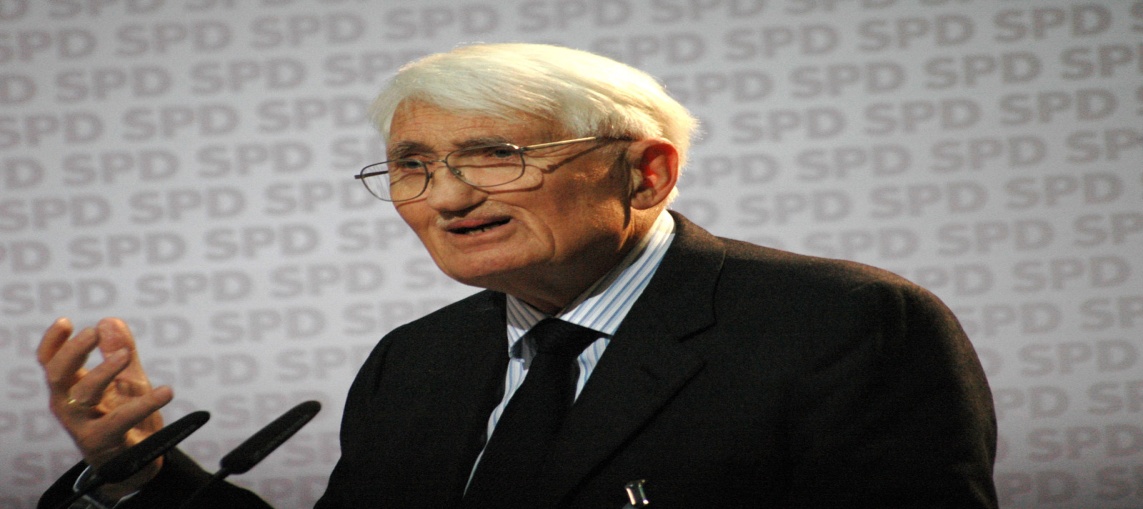 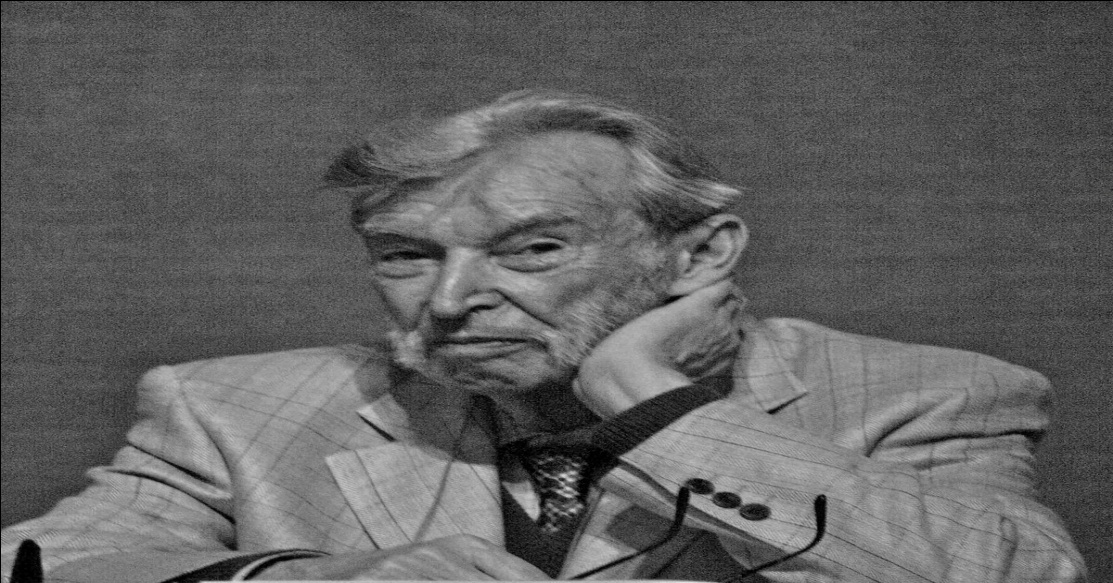 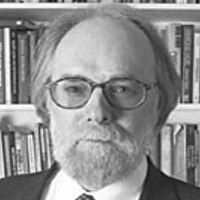 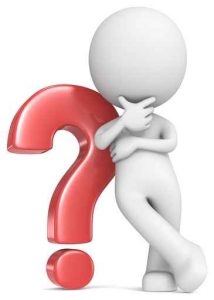 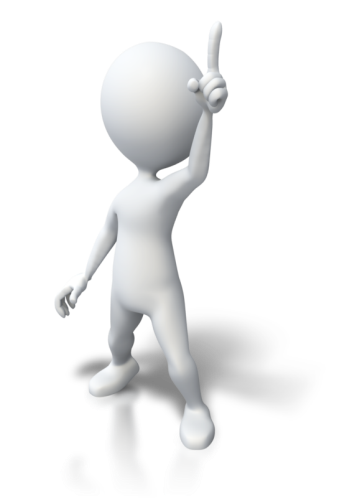 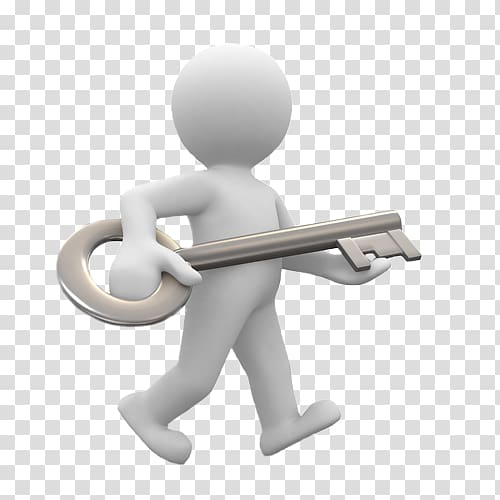 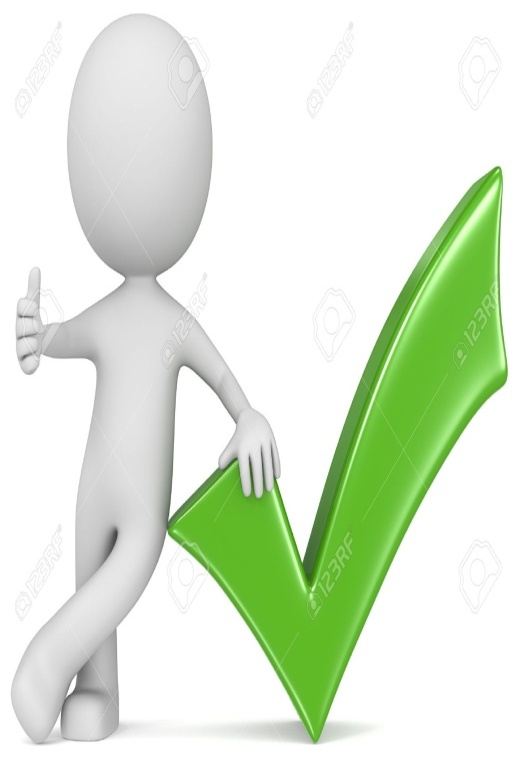 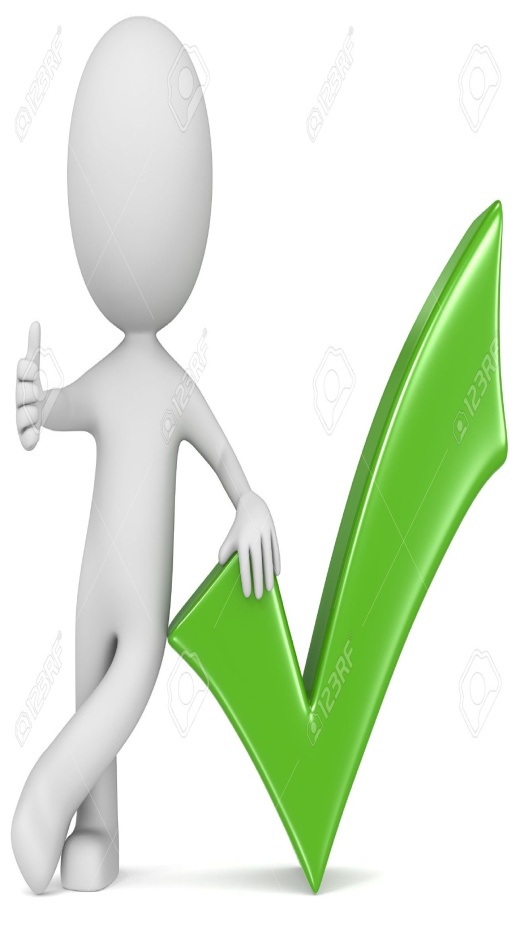   قائمة المراجع: باللغة العربية:ريتشارد ديفيتاك، "النظرية النقدية"، في: سكوت بورتشيل و آخرون، نظريات العلاقات الدولية، ترجمة محمد صفار، سلسلة العلوم الاجتماعية للباحثين، القاهرة: المركز القومي للترجمة و النشر، العدد 2202، ط1، 2014، ص 263.باللغة الأجنبية: Marcos Farias Ferreira, « Critical Theory », in : Stephen McGlinchey, Rosie Walters, Christian Scheinpflug, International Relations Theory, E-International Relations Publishing, England, 2017,  p-p : 49-55